ZADANIA DLA KLASY IB – czwartek 28.05.20201.Obejrzyj obrazki i zastanów się jakim słowem można zastąpić wszystkie trzy ilustracje?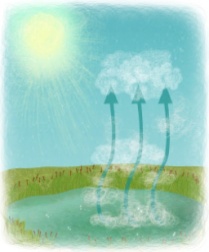 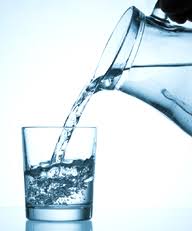 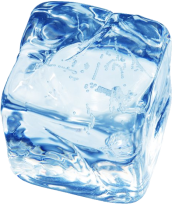 To jest woda w postaci stałej – lód, ciekłej- ciecz, gazowej- para wodna.Obejrzyj filmik, a dowiesz się więcej o wędrówce wody.https://www.youtube.com/watch?v=4Pcvil1sVJ8-Jeśli wiesz jak krąży woda w przyrodzie otwórz czytankę na stronie 8 i przeczytaj kolejno tekst o wędrówce kropli wody a następnie wykonaj ćwiczenia na stronie 10, chętni mogą również wykonać zadania na stronie 11.2. Otwórz ćwiczenia Dzień odkrywców (brązowe) na stronie 56-57, są tam zabawy z wodą spróbuj wykonać te ćwiczenia.3. Napisz działania i odpowiedzi. Nie musisz przepisywać całego zadania.a) Mama kupiła 3kg cukru, 2kg mąki i 10kg siatkę ziemniaków. Ile ważyły zakupy.b) Ogrodnik przygotował warzywa na sprzedaż. Ustawił skrzynki z warzywami: marchew- 6kg, buraki-  4 kg i ziemniaki- 10kg. Ile ważą wszystkie warzywa?c) Oblicz działania:17kg – 6kg =                           8kg + 4 kg =20kg – 8 kg =                          9 kg + 6 kg =18kg – 10kg =                       12 kg +  8 kg =19 kg – 7 kg =                       13 kg + 5 kg =POWODZENIA!